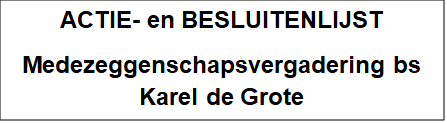 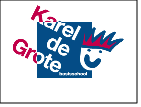 MR vergadering Datum			: maandag 13 maart 2023 15:00 uur Aanwezig                	: Emile, Berry, Madeleine, Aysen, Jacky, Reinier Afwezig	: Notulist			: AïdaPagina-einde 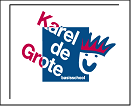 Afspraken Actie/Wie doet wat? Welkom MR vergadering wordt geopend door Emile. Mededelingen RI&E-“Risico-Inventarisatie en Evaluatie” en plan van aanpak zijn in kaart gebracht. Roland is onze preventiemedewerker en samen met Jacky zorgen zij voor goede arbeidsomstandigheden. Bij interesse of vragen kun je vrij binnenlopen.-WMK is afgenomen. 73% van de ouders hebben de vragenlijst ingevuld en geeft de school een 7,9 als rapportcijfer. Is vermeld in de nieuwsbrief van 10 maart 2023.De resultaten van de metingen worden nog verder besproken in een werkoverleg. Enkele punten:Medewerkers tevredenheidProjecten in de wijkEigenaarschapTerugkerende punten-inrichting: juiste kluisjes zijn besteld, er komen echte planten in de hallen ( of echte planten in de lokalen komen is nog niet duidelijk ).Werkruimte Jacky, Roland, Astrid en IB-ers worden aangepakt.-In januari 2025 start SKPO met een nieuw beleidsplan. Basis school Karel de Grote gaat hierin mee.De MR-leden gaan hierin mee.-uitkomst visie met de MR:Daaruit zijn 3 kernwaarden gekozen:ontdekkenautonomiekansrijk -Luca is met de grote bakken op het schoolplein bezig. Het is nog niet duidelijk wat daarmee gaat gebeuren.-Jacky geeft aan dat 1 uur overleggen met de MR erg kort is. Om tijd te winnen mailt zij van tevoren de mededelingen. Iedereen gaat akkoord..Madeleine en JackyMR-leden geven goedkeuring Nieuw beleidsplan start januari 2025.MR plan (Jacky)Jacky heeft een “Activiteitenplan Medezeggenschapsraad” opgesteld.Dit om duidelijkheid te scheppen over de zitting van de MR. Plan is om voor volgend schooljaar vacatures uit te zetten. Emile wilt zijn stokje als voorzitter in de MR graag overdragen.Allen: Activiteitenplan Medezeggenschapsraad doornemen en in het volgend overleg 15-5-2023 wensen aangeven Robotica (Madeleine)Er was een vraag vanuit Reinier over Robotica en hoe de school hiermee omgaat.Madeleine geeft aan dat ze hiermee niet veel kan.Vanuit St.Lucas had ze ooit technologiekisten  te leen gehad om te testen. Leerlingen maakten hierbij kennis met het  programmeren. Willen wij de leerlingen meer kennis laten maken met robotica moet dat uitbesteed gaan worden. Dit zijn hele dure workshops.Een oud collega heeft een 3-D printer aan de school geschonken die nog geïnstalleerd moet worden.Schoolreis bestemming (Emile)                                   Groepen:1 en 2 : de Hooiberg3, 4 en 5 : Ouwehands dierenpark6 en 7 : EftelingDinsdag 16 mei schoolreis BSKareldeGrote.Groep 8 gaat op kampLopende zaken Reinier-inrichting hallen: data opening is nog niet vastgesteld. Wachten is nog op de vervanging van de verkeerd geleverde kluisjes.-traktaties: nog niet besproken in lerarenteam. Hamvraag is: wel/niet trakteren-afval scheiden / duurzaamheid: verwachting is dat de groenbakken in mei geleverd worden. Vraag van Reinier om plastic te scheiden. Jacky geeft aan dat plastic niet door de gemeente wordt opgehaald en school deze zelf moet wegbrengen. Jacky gaat na wat daarin mogelijk is.-huiswerkbegeleiding: de MR-leden willen leerlingen de mogelijkheid bieden om onder begeleiding van een ouder hun huiswerk te maken.Intentie is om hulp te bieden aan leerlingen waarbij de ouders dat niet kunnen geven. Reinier heeft bij de infowinkel geïnformeerd op welke dagen er ruimte beschikbaar is om dit te kunnen realiseren. Opties zijn maandag na school en dinsdag vanaf half 5.Dit idee moet nog verder uitgewerkt worden en hopen dat er meerdere ouders zijn die kunnen meehelpen om dit goed op te kunnen zetten.Madeleine en Berry hebben dit geagendeerd op het komende teamoverlegJacky vraagt team naar mogelijkheden wegbrengen plastic afval als deze ook wordt gescheidenVraag aan docententeam welke ouders ze kunnen aanbevelen.Schoolmaaltijden AysenJeugdeducatiefonds is in oktober een project gestart om lunch, ontbijt of andere vorm van eten op basisscholen aan te bieden.Voorwaarde is dat dit niet ten koste gaat van de leerkrachten en de te geven onderwijstijd.Jacky neemt contact op met Rapenland hoe zij hiermee omgaan. Zij doen dit in de vorm van broodtrommel vullen.Aysen neemt contact  op met Jeugdeducatiefonds voor meer info en mogelijkheden.  RondvraagAysen spreekt de zorg uit van enkele ouders over kinderboeken die in de bieb aanwezig zijn m.b.t. LHBTI.Voorbeeld: het lammetje dat een varken is.Jacky is hiervan op de hoogte en weet dat dit bij 1 ouder speelt.Jacky vraagt na of er meerdere ouders zijn die zich daar zorgen over maken.